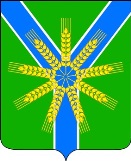 АДМИНИСТРАЦИЯ БРАТСКОГО СЕЛЬСКОГО ПОСЕЛЕНИЯ УСТЬ-ЛАБИНСКОГО РАЙОНАП О С Т А Н О В Л Е Н И Еот 15.01.2024 года								№ 7хутор БратскийО порядке подготовки населенных пунктов, подверженных угрозе лесных пожаров на территории Братского сельского поселенияУсть-Лабинского района к пожароопасному сезонуВо исполнение Федеральных законов от 06.10.2003 № 131 «Об общих принципах организации местного самоуправления в Российской Федерации», от 21.12.1994 № 69-ФЗ «О пожарной безопасности», в целях повышения противопожарной безопасности населенных пунктов и объектов экономики на территории Братского сельского поселения Усть-Лабинского района, а также в целях повышения уровня пожарной безопасности населенных пунктов, подверженных угрозе лесных пожаров п о с т а н о в л я ю:  1.Утвердить прилагаемый Порядок подготовки населенных пунктов, подверженных угрозе лесных пожаров Братского поселения Усть-Лабинского района к пожароопасному сезону (приложение №1).2.Утвердить План мероприятий по подготовке населенных пунктов, подверженных угрозе лесных пожаров к пожароопасному сезону 2024 года на территории Братского поселения Усть-Лабинского района (приложение №2).3.Рекомендовать руководителям предприятий, организаций, учреждений, независимо от форм собственности: 3.1. Обеспечить очистку территорий (ежегодно весна, осень), прилегающих к производственным зданиям, зданиям с круглосуточным и массовым пребыванием людей, от мусора, сухой травы и других горючих материалов. При уборке территории не допускать сжигания мусора. 3.2. Освободить противопожарные разрывы и дороги между зданиями от складируемого оборудования, тары, несанкционированных стоянок автомобилей и гаражей. 3.3. Обеспечить условия для беспрепятственного подъезда к водоисточникам противопожарной и аварийно-спасательной техники. 3.4. Обеспечить наличие и доступность первичных средств пожаротушения. 3.5. Провести обследование и ремонт систем энергоснабжения и водоснабжения на территории организаций и учреждений.3.6. Создать вокруг населенных пунктов поселения пожароустойчивые зоны (минерализованные полосы) для защиты от ландшафтных пожаров шириной не менее 4 метров. 3.7. В полевых условиях хранение и заправку нефтепродуктами осуществлять на специальных площадках, очищенных от сухой травы, горючего мусора и опаханных полосой шириной не менее 4 м, или на пахоте на расстоянии 100 м от токов, стогов сена и соломы, хлебных массивов и не менее 50 м от строений. 3.8. До начала уборки урожая со всеми задействованными в ней лицами проводить противопожарный инструктаж. 3.9. Вокруг убираемых полей создавать минерализованные полосы и противопожарные разрывы не менее 6 метров. 3.10. Во время уборочной кампании не допускать использования уборочных агрегатов и автомобилей без первичных средств пожаротушения и без оборудования их искрогасителями. 3.11. Не допускать сжигания стерни, пожнивных остатков и разведение костров на полях.4.Контроль за исполнением постановления оставляю за собой.5.Постановление вступает в силу с момента его подписания.Глава Братского сельского поселения Усть-Лабинского района	                         Г.М.Павлова						                                                                       ПРИЛОЖЕНИЕ №1                                                                       УТВЕРЖДЕН                                                           постановлением администрации                                                           Братского сельского поселения                                                           Усть-Лабинского района                                                           от 15.01.2024 г. №7Порядокподготовки населенных пунктов, подверженных угрозе лесных пожаров Братского поселения Усть-Лабинского района к пожароопасному сезону1.Общие положения1.1. Перечень населённых пунктов, подверженных угрозе лесных пожаров и начало пожароопасного сезона устанавливается Постановлением Правительства Краснодарского края, исходя из природно-климатических особенностей, связанных со сходом снежного покрова в лесах;1.2. Настоящий порядок разработан в целях организации работы по обеспечению пожарной безопасности в границах населенных пунктов, подверженных угрозе лесных пожаров, Братского поселения Усть-Лабинского района в период пожароопасного сезона.2. Порядок подготовки по выполнению мер пожарной безопасности населенных пунктов, подверженных угрозе лесных пожаров2.1. Администрация Братского поселения Усть-Лабинского района к началу пожароопасного сезона:- определяет общую протяженность границы каждого населенного пункта, подверженного угрозе лесных пожаров, с лесным участком;- определяет общую площадь хвойных (смешанных) лесов, расположенных на землях населенного пункта;- определяет приблизительное  расчетное время прибытия первого пожарного подразделения до наиболее удаленного объекта защиты населенного пункта, граничащего с лесным участком;- определяет вид и способ устройства противопожарных преград на всей протяжённости границы населённого пункта с лесным(и) участком(и);- организовывает работы по обустройству противопожарных преград установленной ширины (противопожарное расстояние, противопожарная минерализованная полоса, сплошная полоса лиственных деревьев) на всей протяжённости границы населённого пункта с лесным участком (участками);- организовывает и контролирует проведение своевременной очистки территории населенного пункта, в том числе противопожарных расстояний между зданиями и сооружениями и противопожарных минерализованных полос, от горючих отходов, мусора, тары, опавших листьев, сухой травы и другое (требует того же от руководителей садоводческих некоммерческих организаций и других организаций при их наличии в границах населенного пункта);- проверяет состояние противопожарного водоснабжения (искусственные пожарные водоемы, реки, пруды), если оно предусмотрено в населенных пунктах, подверженных угрозе лесных пожаров, в соответствии с действующим законодательством;- контролирует состояние подъездной автомобильной дороги к населенному пункту, а также обеспеченность подъездов к зданиям и сооружениям на его территории;- устанавливает постоянный контакт по телефонной связи с жителями для сообщения о пожаре;- проводит разъяснительную работу с населением по вопросам соблюдения правил пожарной безопасности на территории населенных пунктов и в лесах, а также обеспечивает регулярное информирование населения о складывающейся пожароопасной обстановке.2.2. В период со дня схода снежного покрова до установления устойчивой дождливой осенней погоды или образования снежного покрова органы местного самоуправления, учреждения, организации, иные юридические лица независимо от их организационно-правовых форм и форм собственности, крестьянские (фермерские) хозяйства, общественные объединения, индивидуальные предприниматели, должностные лица, граждане Российской Федерации, иностранные граждане, лица без гражданства, владеющие, пользующиеся и (или) распоряжающиеся территорией, прилегающей к лесу, обеспечивают ее очистку от сухой травянистой растительности, пожнивных остатков, валежника, порубочных остатков, мусора и других горючих материалов на полосе шириной не менее 10 метров от леса либо отделяют лес противопожарной минерализованной полосой шириной не менее 0,5 метра или иным противопожарным барьером.  ПРИЛОЖЕНИЕ №2                                                                       УТВЕРЖДЕН                                                           постановлением администрации                                                           Братского сельского поселения                                                           Усть-Лабинского района                                                           от 15.01.2024 г. №7ПЛАН мероприятий по подготовке населенных пунктов, подверженных угрозе лесных пожаров к пожароопасному сезону 2024 года на территории Братского поселения Усть-Лабинского района№п/пНаименование мероприятийДата и срок проведения мероприятийОтветственный за проведение мероприятий1.Устройство противопожарной преграды установленной ширины (противопожарное расстояние, противопожарная минерализованная полоса, сплошная полоса лиственных деревьев) на всей протяженности границы населенного пункта с лесным участком (участками)Май-июнь2024 годаГлава поселения, собственники  владеющие, пользующиеся и (или) распоряжающиеся территорией, прилегающей к лесному участку2. Организация и проведение своевременной очистки территории населенного пункта, в том числе противопожарных расстояний между зданиями и сооружениями, а также противопожарных минерализованных полос от горючих отходов, мусора, тары, опавших листьев, сухой травы и других горючих материаловМай-июнь2024 годаГлава поселения, собственники  владеющие, пользующиеся и (или) распоряжающиеся территорией, прилегающей к лесному участку3.Проверка звуковой системы оповещения населения о чрезвычайной ситуации, а также телефонная связь (радиосвязь) для сообщения о пожаремарт-апрель 2024 годаГлава поселения4.Проверка источников наружного противопожарного водоснабжения (пожарные гидранты, искусственные пожарные водоемы, реки, озера, пруды и др.) Обеспечение возможности подъезда к ним для забора воды пожарной техникой в любое время года, а также достаточность предусмотренного для целей пожаротушения запаса водыОбследование 2 раза в год Глава поселения5.Обследование подъездной автомобильной дороги  к населенному пункту, а также обеспеченность подъездов к зданиям и сооружениям на его территорииОбследование подъездного пути в течение всего  годаГлава поселения6.издание (внесение изменений и дополнений) муниципального правового акта, регламентирующего порядок подготовки населенного пункта к пожароопасному сезонуянварь-февраль2024 годаГлава поселения7. Наличие мероприятий по обеспечению пожарной безопасности в планах (программах) развития территорий населенного пунктаЕжегодноГлава поселения